Personnel Action Form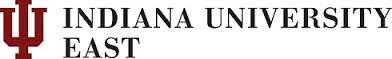 (All appointed Faculty and Staff)NOTE: Start and end dates MUST coincide with the appropriate pay periods. Additional Pay Requests will be processed in accordance with IU Policy HR-03-90.NOTE: Start and end dates MUST coincide with the appropriate pay periods. Additional Pay Requests will be processed in accordance with IU Policy HR-03-90.NOTE: Start and end dates MUST coincide with the appropriate pay periods. Additional Pay Requests will be processed in accordance with IU Policy HR-03-90.NOTE: Start and end dates MUST coincide with the appropriate pay periods. Additional Pay Requests will be processed in accordance with IU Policy HR-03-90.NOTE: Start and end dates MUST coincide with the appropriate pay periods. Additional Pay Requests will be processed in accordance with IU Policy HR-03-90.NOTE: Start and end dates MUST coincide with the appropriate pay periods. Additional Pay Requests will be processed in accordance with IU Policy HR-03-90.NOTE: Start and end dates MUST coincide with the appropriate pay periods. Additional Pay Requests will be processed in accordance with IU Policy HR-03-90.Personnel ActionName (First, Middle, Last)Name (First, Middle, Last)Employee ID NumberEmployee ID NumberEffective DateEffective DatePersonnel ActionName (First, Middle, Last)Name (First, Middle, Last)Employee ID NumberEmployee ID NumberStartEndPersonnel ActionEmployee Work Location (Building) Room NumberOffice Phone #SupervisorSupervisorSupervisorPersonnel ActionJob TitleJob TitleDepartmentDepartmentDepartmentDepartmentPersonnel ActionType of Personnel Action(s):Type of Personnel Action(s):Type of Personnel Action(s):Type of Personnel Action(s):Type of Personnel Action(s):Type of Personnel Action(s):BudgetPosition NumberPosition NumberPay Frequency(Check One) Pay Frequency(Check One) Pay Frequency(Check One) Base Salary Base Salary BudgetPosition NumberPosition NumberPay Frequency(Check One) Pay Frequency(Check One) Pay Frequency(Check One) Salary RateHourly RateBudgetAdditional Pay:Additional Pay:Amount (Professional and Service/Maintenance Staff ONLY)Amount (Professional and Service/Maintenance Staff ONLY)Amount (Professional and Service/Maintenance Staff ONLY)Percentage of SalaryPercentage of SalaryBudgetAccount Number ProgramProgramPercentageAccount Number ProgramPercentageBudgetAccount Number ProgramProgramPercentageAccount Number ProgramPercentageBudgetAccount Number ProgramProgramPercentageAccount Number ProgramPercentageCommentsReason for Request:Approval1. Department Supervisor/Dean/ DirectorDate2. Vice ChancellorDateApproval3.  Vice Chancellor of Administration/CFODate4. Human ResourcesDateApproval5. Chancellor5. ChancellorDateDate6. Employee6. EmployeeDateDate(For Human Resources/Academic Affairs Only)Date Entered in HRMS: _______________________________________                             Initials: ________________________(For Human Resources/Academic Affairs Only)Date Entered in HRMS: _______________________________________                             Initials: ________________________(For Human Resources/Academic Affairs Only)Date Entered in HRMS: _______________________________________                             Initials: ________________________(For Human Resources/Academic Affairs Only)Date Entered in HRMS: _______________________________________                             Initials: ________________________(For Human Resources/Academic Affairs Only)Date Entered in HRMS: _______________________________________                             Initials: ________________________